МІНІСТЕРСТВО ОСВІТИ І НАУКИ УКРАЇНИЛьвівський національний університет імені Івана ФранкаФакультет прикладної математики та інформатикиКафедра кібербезпекиЗатвердженоНа засіданні кафедри кібербезпекифакультету прикладної математики та інформатикиЛьвівського національного університету імені Івана Франка(Протокол № 16/23 від 7 вересня 2023 р.)Завідувач кафедри  . Венгерський П.С.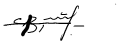 Силабус з навчальної дисципліни “Програмування паралельних обчислень”,що викладається в межах ОПП Кібербезпека першого (бакалаврського) рівня вищої освіти для здобувачів з спеціальності 125 – кібербезпека та захист інформаціїЛьвів 2023 р.Схема курсуНазва дисципліниПрограмування паралельних обчисленьАдреса викладання дисципліниЛьвівський національний університет імені Івана Франка,  вул. Університетська 1, м. Львів, Україна, 79000Факультет та кафедра, за якою закріплена дисциплінаФакультет прикладної математики та інформатикиКафедра кібербезпекиГалузь знань, шифр та назва спеціальності12 – інформаційні технології125 – кібербезпека та захист інформаціїВикладачі дисципліниПелешко Дмитро Дмитрович,Професор кафедри кібербезпекиКонтактна інформація викладачівDmytro.peleshko@lnu.edu.ua Головний корпус ЛНУ ім. І. Франка, каб. 380.м. Львів, вул. Університетська, 1Консультації з питань навчання по дисципліні відбуваютьсяКонсультації проводять раз на тиждень згідно з оприлюдненим розкладом консультацій викладача. Можливі онлайн консультації через Zoom чи Microsoft Teams. Для погодження часу онлайн консультацій слід писати на електронну пошту викладача.  Сторінка курсуhttps://ami.lnu.edu.ua/course/prohramuvannia-paralelnykh-obchyslenІнформація про дисциплінуДисципліна “Програмування паралельних обчислень” є вибірковою дисципліною з спеціальності 125 – кібербезпека та захист інформації для освітньої програми Кібербезпека, яка викладається в 5-му семестрі в обсязі 5-и кредитів (за Європейською Кредитно-Трансферною Системою ECTS). Коротка анотація дисципліниКурс спрямований на формування у студентів професійних компетентностей, розвиток системи знань про розпаралелювання процесів обробки інформації.Мета та цілі дисципліниМетою курсу є: формування розуміння основ паралельного оброблення  інформації  та використання метрик оцінювання ефективності розпаралелювання;формування  практичних навичок для багато процесового/багато потокового розпаралелювання та побудови сервісів розподіленої обробки в системах.Література для вивчення дисципліниПаралельні та розподілені обчислення. Вибрані розділи: Навч. посібник до кредитного модуля «Паралельні та розподілені обчислення» / Автори Корочкін О.В.. Русанова О.В. – К.: КПІ імені Ігоря Сікорського, 2020. – 123 с. Parallel Programming with MPI. www.cs.usfca.edu.Паралельні та розподілені обчислення: навчальний посібник для вищих закладів освіти / К.Т. Кузьма, О.В. Мельник. – Миколаїв: ФОП Швець В.М., 2020. – 172 с.Saurav Kumar. Multi-Threading in Java. https://tipsontech.medium.com/multi-threading-in-java-b33620ce7b0aReetesh Kumar. Java Multithreading Introduction. https://medium.com/@reetesh043/java-multithreading-introduction-f060ad716185TheDotNet Office. Learn Multithreading and Parallel Programming in C# and .Net. https://www.udemy.com/course/learn-multithreading-and-parallel-programming-in-c-and-net/?utm_source=adwords&utm_medium=udemyads&utm_campaign=DSA_Catchall_la.EN_cc.ROW&utm_content=deal4584&utm_term=_._ag_88010211481_._ad_535397282064_._kw__._de_c_._dm__._pl__._ti_dsa-406594358574_._li_1012859_._pd__._&matchtype=&gad_source=1&gclid=Cj0KCQiAwbitBhDIARIsABfFYIIpXZT7JNeXz-k9zjmTFoC0dvmdTUOYqKym9rhMytmpSDsrUhFFES0aAv5VEALw_wcBДодатковаE. Agafonov. Multithreading in C# 5.0 Cookbook. Packt Publishing. 2013. 268pКачко О. Г. Навчальний посібник з дисципліни "Паралельне програмування"  / О. Г. Качко. – Харків : ХНУРЕ, 2016. – 404 с. – ISBN 978-966-659-213-5. – 18.05  Жуков І.А., Корочкін О.В. Паралельні та розподілені обчислення. Навч. посібник. Друге видання. – К.: Корнійчук, 2014. – 284 с. //comsys.kpi.ua Krauss, Kirk J (2018). "Threading for Performance". Develop for PerforPllana Sabri. Programming multicore and many-core computing systems/ Sabri Pllana, Fatos Xhafa.Wiley, 2017. – 528Multithreading in Java. https://www.geeksforgeeks.org/multithreading-in-java/S. Cleary. Concurrency in C# Cookbook: Asynchronous, Parallel, and Multithreaded Programming 2nd Edition. O'Reilly, 2014, 268pОбсяг курсуЗагальний обсяг: 150 годин. Аудиторних занять: 64 год., з них 32 год. лек-цій та 32 год. лабораторних робіт. Самостійної роботи: 88 год. К-ть кредитів: 5Очікувані результати навчанняУ результаті вивчення навчальної дисципліни студент має набути таких компетентностей: знати:  основні сучасні комп'ютерні технології розпаралелювання (MPI, Posix threads, OPENMP, Cuda); принципи і методи розпаралелювання алгоритмів; принципи побудови і роботи багатопроцесорних обчислювальних систем (CPU,GPU); основні методи оцінки ефективності паралельних алгоритмів.  вміти: застосовувати знання у практичних ситуаціях;  розробляти паралельні алгоритми;оцінювати ефективність роботи паралельних алгоритмів;програмувати за допомогою технологій MPI, Posix threads, OPENMP, Cuda для багатопроцесорних обчислювальних систем; компіляції і запуск послідовних і паралельних програм з використанням систем черг на багатопроцесорних обчислювальних системах; вирішення ресурсоємних обчислювальних задачі на багатопроцесорних обчислювальних  системахКурс забезпечує набуття таких компетентностей: ІК, ЗК 1, ЗК 2, ЗК 3,   ЗК 5, ФК 2, ФК 3, ФК 9, ФК 11;  та програмних результатів навчання:   ПРН 1, ПРН 2, ПРН 3,  ПРН 4, ПРН 5,  ПРН 6, ПРН 9, ПРН 10,  ПРН 11, ПРН 12, ПРН 13, ПРН 15, ПРН 15,   ПРН 17, ПРН 18, ПРН 19, ПРН 20,   ПРН 33, ПРН 34.Ключові словаРозподілені cистеми, граф «операції-операнди», таксономія Фліна, багатопотоковість та багатоядерність, алгоритм Деккера, семафори дейкстри, моделі складності та продуктивності паралельних обчислень, віртуалізація, клієнт-серверФормат курсуОчнийПроведення лекцій, лабораторних занять і консультацій.ТемиТеми подані у Схемі курсу нижче  Підсумковий контроль, формаЗалік у кінці 5 семеструПререквізити Для вивчення курсу студенти потребують базові знання з таких дисциплін як:Алгоритми та структури баз данихОпераційні системи та комп’ютерні мережі.Безпека комп'ютерних мережПрограмуванняНавчальні методи та техніки, які будуть використовуватися під час викладання курсуПрезентації, лекції, опитування теоретичного матеріалу під час лабораторних робіт, контрольна робота (модуль).Необхідне обладнанняКомп’ютерний клас із вільно-доступним програмним забезпеченням, локальна комп’ютерна мережа, доступ до Internet мережі.Критерії оцінювання (окремо для кожного виду навчальної діяльності)Оцінювання проводиться за 100-бальною шкалою. Бали нараховуються за наступним співвідношенням:  • написання двох контрольних робіт (модулів): по 20% семестрової оцінки кожен і поточне оцінювання на лабораторних роботах (максимальна кількість балів 10); максимальна кількість балів 50. Іспит максимальна кількість балів – 50  Підсумкова максимальна кількість балів – 100. Письмові роботи: Очікується, що студенти виконають дві письмові роботи (два модулі з теоретичних і лабораторних завдань).Академічна доброчесність: Очікується, що роботи студентів будуть їх оригінальними дослідженнями чи міркуваннями. Відсутність посилань на використані джерела, фабрикування джерел, списування, втручання в роботу інших студентів становлять, але не обмежують, приклади можливої академічної недоброчесності. Виявлення ознак академічної недоброчесності в письмовій роботі студента є підставою для її незарахуванння викладачем, незалежно від масштабів плагіату чи обману.Відвідання занять є важливою складовою навчання. Очікується, що всі студенти відвідають усі лекції та практичні зайняття курсу. Студенти повинні інформувати викладача про неможливість відвідати заняття. У будь-якому випадку студенти зобов’язані дотримуватися термінів визначених для виконання всіх видів письмових робіт та індивідуальних завдань, передбачених курсом.Література. Уся література, яку студенти не зможуть знайти самостійно, буде надана викладачем виключно в освітніх цілях без права її передачі третім особам. Студенти заохочуються до використання також й іншої літератури та джерел, яких немає серед рекомендованих.Політика виставлення балів. Враховуються бали набрані при поточному тестуванні, самостійній роботі та бали підсумкового тестування. При цьому обов’язково враховуються присутність на заняттях та активність студента під час практичного заняття; недопустимість пропусків та запізнень на заняття; користування мобільним телефоном, планшетом чи іншими мобільними пристроями під час заняття в цілях не пов’язаних з навчанням; списування та плагіат; несвоєчасне виконання поставленого завдання і т. ін.Жодні форми порушення академічної доброчесності не толеруються.Питання до заліку1. Паралельні і послідовні обчислення2. Класи сучасних паралельних комп'ютерів3. Способи організації паралельних обчислювальних систем4. Таксономія Фліна5. Класифікація розподілених систем 6. Категорії розподілених систем7. Гомогенні та гетерогенні системи8. Відкриті розподілені системи9. Слабо- та сильнозв’язні системи10. Режими роботи розподілених ОС11. Мікроядро12. ПЗ проміжного рівня13. МРР-системи14. Функціональні характеристики масивно-паралельних систем15. Асиметрична багатопроцесорна взаємодія16. Характеристики розподілених систем17. Типи прозорості є в розподілених системах18. Програмні компоненти розподілених систем19. Модель віддаленого виклику процедур RPC20. Поняття служби21. Сервіс-орієнтована архітектура22. Агенти23. Взаємодія клієнт-сервер без з'єднання24. Модель взаємодії клієнт-сервер25. Процес і багатопроцесорність26. Взаємодія та взаємовиключення процесів27. Потоки і багатопотковість28. Синхронізація потоків29. Контекст потоку 30. Стани потоків31. Багатопотоковість і багатоядерність32. Алгоритм Деккера та семафори Дейкстри33. Засоби паралельного програмування34. Біблоітека для паралельного пограмування PVM (Parallel Virtual Machine)35. MPI - інтерфейс обміну повідомленнями36. Функціонувння МРІ-програм37. OpenMP - стандарт для програмування на масштабованих SMP-системахОпитуванняАнкету-оцінку з метою оцінювання якості курсу буде надано по завершенню курсу.Тиж.Тема, план, короткі тези Форма діяльності (заняття) Література Завдан-ня, год.Термін виконання 1-2Тема 1. Паралельні архітектури(Паралелізм, Таксономія Фліна , Паралельні системи, Багатопотоковість та багатоядерність)лекція,самостійнаробота[1-4, 6, 11]4102 тижні3-4Тема 2. Розподілені системи(Категорії розподілених систем, Операційні системи та їх розподіленість Режими роботи розподілених ОС, ПЗ проміжного рівня , Сучасні види розподілених систем)лекція,самостійнаробота[1-4, 6, 11]4102 тижні3Тема 2. Організація розподілених обчислень   лаб21 тиждень5Тема 3. Парадигми розпаралелювання(Парадигми паралельного програмування, Модель паралельних обчислень у вигляді графа «операції-операнди» , Моделі складності та продуктивності паралельних обчислень, Методи розробки паралельних алгоритмів)лекція,самостійнаробота[1-4, 6, 11]281 тиждень6Тема 4. Синхронізація процесів та потоків(Взаємне виключення паралельних процесів, Поняття ресурсу, Взаємодія та взаємовиключення процесів, Алгоритм Деккера та семафори Дейкстри)лекція,самостійнаробота[1-4, 6]261 тиждень6-7Тема 4. Використання багатопотоковості для обчислення математичних функцій   лаб42 тижні7Тема 5. Модель процесів у Win32/64(Обєкт ядра процес. Створення та завершення процесів)лекція,самостійнаробота[1-4, 6]261 тиждень8Тема 6. Модель потоків у Win32/64 (2 год(Обєкт ядра потік. Створення та завершення процесів. Стек потоку, Планування потоків і пріоритет )лекція,самостійнаробота[1-4, 6]261 тиждень9-11Тема 6. Синхронізація потоків засобами С++   лаб[1-4, 6]63 тижні9-10Тема 7. Багатопотокові засоби С++(Потоки бібліотеки С++, Стратегії виконання, Взаємні виключення,  М’ютекс, RAII і синхронізація м’ютексами )лекція,самостійнаробота[1-4, 6, 11]4102 тижні12Тема 8. Потокова модель у Java(Потокова модель у Java, Реалізація синхронізації, Комунікація між потоками)лекція,самостійнаробота[7,8, 12]261 тиждень11-12Тема 8. Багатопотокове програмування засобами Java  лаб42 тижні13Тема 9. Потокова модель .NET Framework(Потокова модель у С#, Реалізація синхронізації, Комунікація між потоками, Потокова модель у NET Framework)лекція,самостійнаробота[9, 10, 13]261 тиждень13-14Тема 9. Засоби синхронізації потоків в C#лаб42 тижні14Тема 10. Інтерфейси паралельного програмування(Засоби паралельного програмування, Parallel Virtual Machine, Message Passing Interface, OpenMР)лекція,самостійнаробота[1-4, 6, 11]4102 тижні15-16Тема 11. Модель «Клієнт-Сервер(Види клієнт-серверних архітектур, Мережева складова в архітектурі клієнт-сервер, Сокети, Приклади сокетного сервера і клієнта на протоколі TCP/IP)лекція,самостійнаробота[1-4, 6, 11]4102 тижні15-16Тема 11. Програмування клієнт-серверних додатків лаб42 тижні